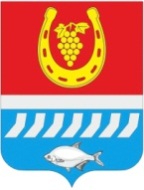 СОБРАНИЕ ДЕПУТАТОВ ЦИМЛЯНСКОГО РАЙОНАРЕШЕНИЕ13.10.2021                                             № 6                                            г. Цимлянск О внесении изменений в решение Собрания депутатов Цимлянского района от 11.05.2017 № 76 «Об утверждении структуры Администрации района»	В соответствии со ст. 29 Устава муниципального образования «Цимлянский район», Собрание депутатов Цимлянского районаРЕШИЛО:1. Внести в решение Собрания депутатов Цимлянского района от  11.05.2017 № 76 «Об утверждении структуры Администрации района» изменения, изложив приложение в новой редакции, согласно приложению к настоящему решению. 2. Признать утратившим силу решение Собрания депутатов Цимлянского района от 26.02.2019 № 186 «О внесении изменений в решение Собрания депутатов Цимлянского района от 11.05.2017 № 76 «Об утверждении структуры Администрации района».3. Настоящее решение вступает в силу со дня его официального опубликования, но не ранее 01.01.2022.Председатель Собрания депутатов -глава Цимлянского района		   		                             Л.П. ПерфиловаПриложение 
к решению Собрания
депутатов Цимлянского
района от 13.10.2021 № 6Структура Администрации Цимлянского района	Председатель Собрания депутатов –глава Цимлянского района                                                                                                Л.П. Перфилова